Commercial Power Wash Truck Technician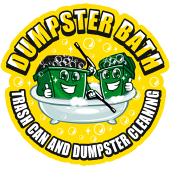 Clarksville, TennesseeJob TitleCommercial Power Wash Truck DriverPrimary LocationClarksville, TennesseeEmployee TypeFull Time EmployeeJob DescriptionDumpster Bath, LLC is looking for a safety conscious Commercial Power Wash Truck Driver to join the team at our location in Clarksville, TN. Previous experience in the solid waste industry as a commercial driver or power wash crewmember experience is preferred.DUTIES AND RESPONSIBILITIES:Ability to safely operate a power wash truck on specified routes to clean, sanitize and disinfect residential trash cans or commercial dumpsters and other power wash specialty work as assigned.Ability to read job work orders and service each customer identified on the work order or assigned by the dispatcher.Perform routine inspection and maintenance on assigned vehicle to include checking power wash equipment, truck fluids, safety equipment, and tires.Ability to perform a physically demanding job, loading and unloading, at times with no assigned team member.Operate hydraulic hand controls to lift/load trash cans and dumpsters and dispose of grey water at designated location.Courteous interaction with our customers and perform other miscellaneous job-related duties as assigned.
WORKING CONDITIONS AND PHYSICAL EFFORT:Extensive physical activity. Requires physical work; lifting, pushing, or pulling required of objects and power wash equipment over 50 pounds.Work environment involves some exposure to physical risks such as moving mechanical parts. Extreme water pressure and heat and unknown trash residuals, which require following basic safety precautions.The employee is exposed to outside weather, including frequent wet and/or humid conditions, as well as exposure to fumes, bio-degradable chemicals, unsanitary conditions, and vibration. Noise level is usually moderate.
MINIMUM JOB REQUIREMENTS:Valid Class A or B Commercial Driver’s License. Class D with F Endorsement will be considered.High school diploma or equivalent preferred.Basic knowledge of truck and power wash equipment components to complete daily pre- and post-trip inspections.Be available to attend an equipment manufacturer training in Miami. FL (all expenses paid) on or about April 26 – April 30, 2021. This training is mandatory.Complete certification on fleet wash, flatwork, OSHA 1910, and EPA Clean Water Act prior to commencement of driving duties.We are working on securing the following benefits including medical, dental, vision, life insurance, 401K retirement. Currently offer flex scheduling and one week PTO, six paid holidays and training and certification.
Dumpster Bath is an Affirmative Action/Equal Opportunity Employer (Minorities/Female/Disabled/Veterans)